TUẦN 17I. Đọc thâm văn bản sau:II.Dựa vào bài đọc, khoanh vào đáp án đúng nhất hoặc làm theo yêu cầu:1. Hàng ngày bạn nhỏ đến lớp thì ai đã luôn đến trước rồi ? A.Lớp trưởng                     B. Cô giáo                     C. Bạn cùng bàn         2. Khi bạn nhỏ chào cô giáo thì cô đã ứng xử lại thế nào ?A. Cô mỉm cười thật tươi.                          B. Cô tức giậnC. Cô tặng kẹo cho bạn nhỏ.3. Ở khổ thơ thứ 2, cô giáo đã dạy bạn nhỏ làm gì? A. Tập đọc.  .                     B. Múa hát                        C. Tập viết4. Em có yêu quý cô giáo của mình không ? vì sao ?……………………………………………………………………………………….……………………………………………………………………………………….III. Luyện tập:Bài 1.  Điền vào chỗ chấm:a. s hoặc x……ấm sét		nhận ……ét		….uất cơm		….ách túib) ng hay ngh con …an.                           Suy …..   ĩ                     lắng ……ec) uôt hay uôc hiệu th……                            lạnh b…..                   l….. rau   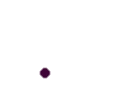 Bài 2.  Xếp các từ sau vào ô thích hợp trong bảng:Công nhân, học sinh, viết bảng, nấu cơm, chủ tịch xã, bay , nhảy, ca hát , trông em, vận động viên, ông nội, quét nhà, dọn dẹp. Bài 3. Viết câu kiểu Ai thế nào để nói về:a. Cái cặp sách: …………………………………………………………………………………..b. Cái bàn chải đánh răng: …………………………………………………………………………………..c. Cái cốc nước: …………………………………………………………………………………..Bài 4. Hãy viết những từ chỉ nghề nghiệp mà em biết : …………………………………………………………………………………..…………………………………………………………………………………..Bài 5. Viết vào chỗ chấm bộ phận trả lời câu hỏi ở đâu trong câu sau:……………., các bạn học sinh đang chăm chú nghe giảng.………………….., những bông hồng đang tỏa ngát hương thơm.Có tiếng các bạn đang nô đùa ……………………….  A. Đọc – hiểu                                   Cô giáo lớp emSáng nào em đến lớp
Cũng thấy cô đến rồi
Đáp lời “Chào cô ạ!”
Cô mỉm cười thật tươiCô dạy em tập viết
Gió đưa thoảng hương nhài
Nắng ghé vào cửa lớp
Xem chúng em học bàiNhững lời cô giáo giảng
Ấm trang vở thơm tho
Yêu thương em ngắm mãi
Những điểm mười cô cho.Tác giả: Nguyễn Xuân SanhNgườiHoạt động……………………………….……………………………….……………………………….………………………………..………………………………..………………………………..